LACOMBE MINOR HOCKEY ASSOCIATION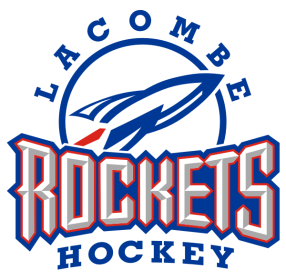  OPERATIONAL COMMITTEE MEETINGUPPER MEETING ROOMBARNETT ARENALACOMBE, ALBERTAApril 5th, 2016 at 7pmPaul Pearson called the meeting to order at 7:09 pmPRESENT:Becky Ramsay		Michelle Barefoot		Josh Smith		Mike WagnerJody Blokland		Justin Grabo		Jacqui Rider		Edith McKinlayBrent Talsma		Paul Pearson		George Saganis		Stephanie GillisKari Pilote		Alison Stangeland		Troy Rider		Shelley VickeryShauna SwierPaul Pearson occupied the chair, Becky Ramsay acted as secretary. APPROVAL OF MINUTES          Edit McKinlay moves “That the Committee accept the minutes Operating Committee Meeting held March 8th, 2016 as presented”. George Saganis second. Motion carriedBUSINESS ARISING FROM MINUTESAdditions to Unfinished Business - noneAPPROVAL OF AGENDA3.1	            Additions to New Business - none3.2             Jody Blokland moves “The Committee approve the agenda as presented.” Josh Smith second. Motion carried.EXECUTIVE REPORTSPRESIDENT Paul Pearson – LMHA has been accepted in to CAHL for the upcoming season. With that we will look into transferring away from RAMP and using GOALLINE for Lacombe Minor Hockey’s website.	- Skate shack survey will be sent out to the association. TBS would like as much feedback as possible to be able to improve upon hours and services provided for next season.  Planning to write up a contract with TBS outlining skate shack usage and expectations. 	 	  VICE PRESIDENT George Saganis	- Nothing to report. REGISTRAR Jacqui Rider – Equipment return went very well and everything has been moved to the C-can for storage while renovations are underway. Appreciate the help from Scott’s builders with prepping the c-can.	- Volunteer appreciation night had a great turn out! Thanks to Leto’s for hosting!	- Awards night is coming up on April 11th. Everything is ready for pick up at Pinz Plus.	 SECRETARY Becky Ramsay – Coach evaluations are still being submitted, we have received 185 so far.TREASURER Kari Pilote	 - Expecting the budget to be close to balancing once all final expenditures have been paid for. Budget meeting on April 14th.PAST PRESIDENT Brent Talsma – Nothing to report. DIRECTORS REPORTBEARS Paul Stangeland/Alison Stangeland – Bears played a final game to end the season on March 12th. Season went very well! INITIATION Jody Blokland – Season was good!  NOVICE Mike Wagner – Having four teams this year worked well. All teams seemed to be competitive with each other. Only suggestion is to make sure the tournament volunteers check in with their teams before confirming decisions.ATOM Kyle Bruns – Absent PEE WEE Linda Schneider – Absent BANTAM Justin Grabo – Nothing to reportMIDGET Edith McKinlay – Nothing to reportFEMALE Michelle Barefoot – Two female teams each won their league banners! COMMITTEE REPORTSREFEREE-IN-CHIEF Josh Smith – Clinics will likely be held sometime in August. Must turn 12 by December 31st, 2016 to be able to be a linesman.GAME & CONDUCT Josh Smith – Busy! One specific concern we hope to have resolved prior to awards night, a meeting will be scheduled as soon as possible.ICE CONVENOR Angela Nygaard – AbsentFUNDRAISING CONVENOR Alison Stangeland & Stephanie Gillis – Final tally came to 82.4% of raffle tickets sold, fairly close to what our goal was. The draw will be made at the awards night on April 11th. REFEREE ASSIGNOR (Upper) Anita Brown -  AbsentREFEREE ASSIGNOR (Lower) Blair Andrew -  AbsentSPONSORSHIP CHAIR Tania Dundas, Trish Jevne & Shauna Swier – Nothing to report. TOURNAMENT CHAIR Shelley Vickery – Nothing to reportCOACH MENTORS Tom McKinlay & Brent Talsma – Brent – Good season! Attended 4 practices and 2 games for each team. Recommend switching novice to modified “level up” group practices with stations and provide a laid out curriculum for coaches. Looking into the possibility of joining a league for our novice division. No plans to tier novice!  	Tom –  AbsentSOUTH CENTRAL ALBERTA HOCKEY LEAGUE REPRESENTATIVE Troy Rider – League meeting will be held in May. Playoff set up this season was a positive change. 	- Peewee division was very competitive. 	- Bantams had an excellent showing.	- Midgets had fantastic coaching staff and were a well respected team. AA ZONE REP Troy Rider – Hockey Alberta re-alignment process, Ponoka has been added to our zone. 	- Season was on budget and we expect to repay the loan of $5000 to LMHA. 	- Receiving positive feedback for the most part from the survey sent out to participating families. UNFINISHED BUSINESS 7.1             NoneNEW BUSINESS     EVALUATIONS – Cue cards provided on Hockey Alberta’s website would be a valuable tool to use for evaluations. Need to further discuss the effectiveness of using a snake draft for novice.        UNDERAGING – The focus is on development! With regards to the process laid out in the LMHA handbook, the CAS teams are not included when considering what the top team in each division is.     AWARDS NIGHT – Teams will be seated together. A slideshow for each team has been put together using pictures that were submitted by the teams. There will be a couple door prizes as well as some catering.ADJOURNMENT9.1	        Paul Pearson adjourned the meeting at 8:34 pm	Next meeting TBA-------------------------------------------------------------------------PAUL PEARSON, PRESIDENT------------------------------------------------------------------------EXECUTIVE MEMBER(please indicate position and print name)